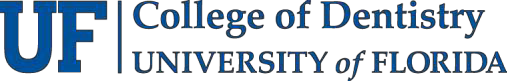 Peer Evaluation Template: DIDACTICThis form is to be completed during the review of instruction only as a means to take useful notes for a subsequent report. Try to assume a student perspective as you observe the class. Be as specific and objective as you can, so as to provide the most valuable feedback to the instructor. Note what the instructor does particularly well, as well as what might be done in the future to improve. Evaluate the most relevant Review Criteria below. All Review Criteria need not be addressed.Instructor: __________________________________	Course: _________________________ Evaluator: ___________________________________	Course Type: □ didactic Length of Evaluation: __________________________	Evaluation Date: _______________Didactic Peer Review of InstructionDidactic Peer Review of InstructionReview CriteriaReviewer NotesSession objectives are clearly stated and adhered toClarity and organization of information deliveryUse of visual aids and other resourcesDemonstrates  up-to-date knowledge and/or incorporates evidence- based content as appropriateSummarizes key points and answers questions clearlyStimulates interest in the session contentStimulates and encourages critical thinkingEncourages student self- assessment and provides constructive feedbackAnswers questions clearly